BA à la conquête du net plus ultra !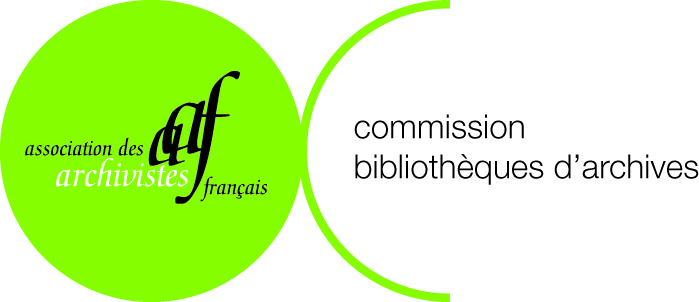 Le numérique dans tous ses étatsProgramme – 1er et 2 avril 2021WebinaireJeudi 1er avril9h 	Accueil digital sur GoToMeeting, explication du fonctionnement du logiciel & introduction9h15	Les bibliothèques d’Archives dans l’univers numériqueModératrice : Annie Prunet, responsable de la bibliothèque des Archives municipales de MarseilleSabine Souillard, responsable de la bibliothèque des Archives départementales de Seine-Saint-Denis, Alexandre Chevaillier, responsable de la bibliothèque des Archives départementales de Meurthe-et-Moselle : « les bibliothèques d’Archives sur la toile, David contre Goliath ? Retour sur l’enquête BA » ;Camille Dégez-Selves, directrice de la bibliothèque de l’École des chartes : « Ressources numériques et politique documentaire à la bibliothèque de l’École nationale des chartes ».10h00	Questions / réponses avec la salle10h15 	Rendre visible les données pour communiquer les documentsModératrice : Sylvie Pontillo, responsable de la bibliothèque des Archives nationales d’outre-merOvidio Vallès, responsable de la bibliothèque des Archives départementales de la Corrèze : « Enquête sur les pratiques de catalogage : résultats et commentaires » ;Xavier Guillot, administrateur du système d’information de la bibliothèque départementale du Puy-de-Dôme et formateur pour la Transition Bibliographique : « Retour vers l’avenir des données et méta-données dans le Puy-de-Dôme » ;Carole Oudot, archiviste en charge de la bibliothèque aux Archives municipales et métropolitaines de Grenoble : « De 10 à 2500 références ! L'explosion d'une bibliothèque inconnue en 2007 aux Archives municipales et métropolitaines de Grenoble » ;Laure Welschen, responsable de la bibliothèque des Archives départementales du Finistère : « L’extraordinaire voyage des données de la bibliothèque des Archives départementales du Finistère ! ».11h45	Questions / réponses avec la salle12h00	Clôture de la première matinéeVendredi 2 avril9h 	Accueil digital sur GoToMeeting, introduction9h15	Communiquer et valoriser les documents sur la toileModérateur : Alexandre Chevaillier, responsable de la bibliothèque des Archives départementales de Meurthe-et-MoselleCarole Jacquet, responsable des ressources documentaires au Centre Culturel Irlandais: « Fonds patrimoniaux (originaux et méconnus) cherchent logiciel (simple et ergonomique) pour diffusion de contenus et plus, si affinités… » ;Claire Haquet, responsable de la Bibliothèque Stanislas de Nancy et du Patrimoine : « Une bibliothèque numérique partagée et à forte valeur ajoutée éditoriale : Limédia galeries et Limédia kiosque » ;Prêle Paris, chargée de mission patrimoine écrit aux Archives départementales des Hautes-Alpes : « La diffusion numérique dans les bibliothèques des Hautes-Alpes » ;Laure Welschen, responsable de la bibliothèque des Archives départementales du Finistère : « Chut, la bibliothécaire et l’archiviste vous lisent une histoire ».10h45	Questions / réponses avec la salle11h15	Conclusion des deux demi-journées et clôture du webinaire